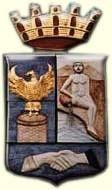 COMUNE	DI	BARCELLONA POZZO DIGOTTOCittà Metropolitana di Messina*****Settore II Sevizio IELENCO DEGLI ESERCIZI COMMERCIALICHE GARANTISCONO LA SPENDIBILITÀ' DEI BUONI SPESA EMESSI DAL COMUNE DI BARCELLONA POZZO DI GOTTO PER L'ACQUISTO DI BENI DI PRIMA NECESSITA - EMERGENZA COV1D-I9A seguito delle adesioni all'Avviso ART. 2 DECRETO LEGGE 23.11.2020 N. 154, MISURE URGENTI COVID-19 l'elenco aperto di operatori economici esercenti l'attività di commercio al dettaglio di beni di prima necessità disponibili a collaborare all'attuazione delle misure, attraverso il sistema dei buoni spesa sotto forma di vocher, è il seguente :1) Ma.Ri.Lu. S.r.l - INSEGNA SIGMA                            VIA  SANT’ANDREA   2) EUROBON S R L. - INSEGNA SIGMA 	                                           VIA ONOREVOLE MARTINO3) EUROSPIN   SICILIA SPA                                                              VIA  S.S. 113 LOCALITA’ ORETO 4) GEMA  S.r.l. - INSEGNA SIGMA			                         VIA REGINA  MARGHERITA, 91                                                                                 Dalla Sede Municipale, 		Il Dirigente del II Settore		D.ssa Caliri Sebastiana